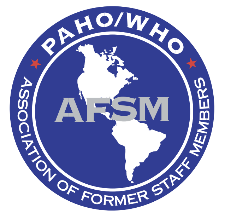 ASSOCIATION OF FORMER PAHO/WHO STAFF MEMBERS (AFSM)CHANGE OF E-mail ADDRESS FORM OLD E-mail ADDRESS			 NEW E-mail ADDRESSSent to:AFSM / Ms. Hortensia R. Saginorafsmpaho@gmail.com  Message Subject:  E-mail Address ChangeLast Name: First Name: Old E-mail:   New E-mail: 